    		 				                                                                                              Bytom, dnia …………………..DEKLARACJA DOTYCZĄCA WOLI UCZESTNICTWA SYNA/CÓRKI 
W ZAJĘCIACH Z RELIGII, ETYKI
Imię i nazwisko ucznia ………………………………………………………………………
Klasa …………………
Zgodnie z Rozporządzeniem Ministra Edukacji Narodowej z dnia 14 kwietnia 1992 roku 
w sprawie warunków i sposobu organizowania nauki religii w szkołach publicznych (tekst jednolity: Dz. U. z 2020r., poz. 983) wyrażam wolę, aby mój syn/moja córkauczestniczył / uczestniczyła w lekcjach religii	TAK      NIE 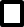 uczestniczył / uczestniczyła w lekcjach etyki       TAK      NIE
Deklaracja obowiązuje na czas trwania nauki w Szkole Podstawowej nr 45 w Bytomiu. 
Zmiana decyzji może nastąpić tylko w formie pisemnej złożonej u wychowawcy. Czytelny podpis rodziców/opiekunów prawnych                                                        1. ………………………………………………2. ………………………………………………-----------------------------------------------------------------------------------------------------------------    		 				                                                                                              Bytom, dnia …………………..DEKLARACJA DOTYCZĄCA WOLI UCZESTNICTWA SYNA/CÓRKI 
W ZAJĘCIACH Z RELIGII, ETYKIImię i nazwisko ucznia ………………………………………………………………………
Klasa …………………
Zgodnie z Rozporządzeniem Ministra Edukacji Narodowej z dnia 14 kwietnia 1992 roku 
w sprawie warunków i sposobu organizowania nauki religii w szkołach publicznych (tekst jednolity: Dz. U. z 2020r., poz. 983) wyrażam wolę, aby mój syn/moja córkauczestniczył / uczestniczyła w lekcjach religii	TAK      NIE uczestniczył / uczestniczyła w lekcjach etyki       TAK      NIEDeklaracja obowiązuje na czas trwania nauki w Szkole Podstawowej nr 45 w Bytomiu. 
Zmiana decyzji może nastąpić tylko w formie pisemnej złożonej u wychowawcy. Czytelny podpis rodziców/opiekunów prawnych                                                        1. ………………………………………………2. ………………………………………………